This specimen request form MUST accompany each specimen/s. 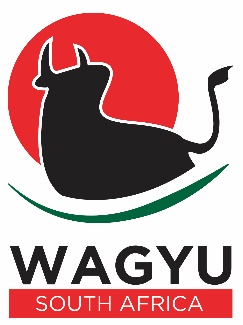 OWNER INFORMATION OWNER INFORMATION OWNER INFORMATION OWNER INFORMATION ACCOUNT TO ACCOUNT TO ACCOUNT TO ACCOUNT TO ID number:     ID number:     ID number:     ID number:     Deposit (Please attached proof of payment)	Bank details:                       Standard BankBranch Code:                      055534Account nr:                          240333756Account name:                    Certified Wagyu BeefDeposit reference:              Owner Name / Account NrSeedstock (Stud): Both Dam and Sire to be verifiedCWB:                    Only sire to be verifiedDeposit (Please attached proof of payment)	Bank details:                       Standard BankBranch Code:                      055534Account nr:                          240333756Account name:                    Certified Wagyu BeefDeposit reference:              Owner Name / Account NrSeedstock (Stud): Both Dam and Sire to be verifiedCWB:                    Only sire to be verifiedDeposit (Please attached proof of payment)	Bank details:                       Standard BankBranch Code:                      055534Account nr:                          240333756Account name:                    Certified Wagyu BeefDeposit reference:              Owner Name / Account NrSeedstock (Stud): Both Dam and Sire to be verifiedCWB:                    Only sire to be verifiedDeposit (Please attached proof of payment)	Bank details:                       Standard BankBranch Code:                      055534Account nr:                          240333756Account name:                    Certified Wagyu BeefDeposit reference:              Owner Name / Account NrSeedstock (Stud): Both Dam and Sire to be verifiedCWB:                    Only sire to be verifiedSurname:     Surname:     Surname:     Surname:     Deposit (Please attached proof of payment)	Bank details:                       Standard BankBranch Code:                      055534Account nr:                          240333756Account name:                    Certified Wagyu BeefDeposit reference:              Owner Name / Account NrSeedstock (Stud): Both Dam and Sire to be verifiedCWB:                    Only sire to be verifiedDeposit (Please attached proof of payment)	Bank details:                       Standard BankBranch Code:                      055534Account nr:                          240333756Account name:                    Certified Wagyu BeefDeposit reference:              Owner Name / Account NrSeedstock (Stud): Both Dam and Sire to be verifiedCWB:                    Only sire to be verifiedDeposit (Please attached proof of payment)	Bank details:                       Standard BankBranch Code:                      055534Account nr:                          240333756Account name:                    Certified Wagyu BeefDeposit reference:              Owner Name / Account NrSeedstock (Stud): Both Dam and Sire to be verifiedCWB:                    Only sire to be verifiedDeposit (Please attached proof of payment)	Bank details:                       Standard BankBranch Code:                      055534Account nr:                          240333756Account name:                    Certified Wagyu BeefDeposit reference:              Owner Name / Account NrSeedstock (Stud): Both Dam and Sire to be verifiedCWB:                    Only sire to be verifiedMember number:     Member number:     Member number:     Member number:     Deposit (Please attached proof of payment)	Bank details:                       Standard BankBranch Code:                      055534Account nr:                          240333756Account name:                    Certified Wagyu BeefDeposit reference:              Owner Name / Account NrSeedstock (Stud): Both Dam and Sire to be verifiedCWB:                    Only sire to be verifiedDeposit (Please attached proof of payment)	Bank details:                       Standard BankBranch Code:                      055534Account nr:                          240333756Account name:                    Certified Wagyu BeefDeposit reference:              Owner Name / Account NrSeedstock (Stud): Both Dam and Sire to be verifiedCWB:                    Only sire to be verifiedDeposit (Please attached proof of payment)	Bank details:                       Standard BankBranch Code:                      055534Account nr:                          240333756Account name:                    Certified Wagyu BeefDeposit reference:              Owner Name / Account NrSeedstock (Stud): Both Dam and Sire to be verifiedCWB:                    Only sire to be verifiedDeposit (Please attached proof of payment)	Bank details:                       Standard BankBranch Code:                      055534Account nr:                          240333756Account name:                    Certified Wagyu BeefDeposit reference:              Owner Name / Account NrSeedstock (Stud): Both Dam and Sire to be verifiedCWB:                    Only sire to be verifiedCompany:     Company:     Company:     Company:     Deposit (Please attached proof of payment)	Bank details:                       Standard BankBranch Code:                      055534Account nr:                          240333756Account name:                    Certified Wagyu BeefDeposit reference:              Owner Name / Account NrSeedstock (Stud): Both Dam and Sire to be verifiedCWB:                    Only sire to be verifiedDeposit (Please attached proof of payment)	Bank details:                       Standard BankBranch Code:                      055534Account nr:                          240333756Account name:                    Certified Wagyu BeefDeposit reference:              Owner Name / Account NrSeedstock (Stud): Both Dam and Sire to be verifiedCWB:                    Only sire to be verifiedDeposit (Please attached proof of payment)	Bank details:                       Standard BankBranch Code:                      055534Account nr:                          240333756Account name:                    Certified Wagyu BeefDeposit reference:              Owner Name / Account NrSeedstock (Stud): Both Dam and Sire to be verifiedCWB:                    Only sire to be verifiedDeposit (Please attached proof of payment)	Bank details:                       Standard BankBranch Code:                      055534Account nr:                          240333756Account name:                    Certified Wagyu BeefDeposit reference:              Owner Name / Account NrSeedstock (Stud): Both Dam and Sire to be verifiedCWB:                    Only sire to be verifiedVAT nr:     VAT nr:     VAT nr:     VAT nr:     Deposit (Please attached proof of payment)	Bank details:                       Standard BankBranch Code:                      055534Account nr:                          240333756Account name:                    Certified Wagyu BeefDeposit reference:              Owner Name / Account NrSeedstock (Stud): Both Dam and Sire to be verifiedCWB:                    Only sire to be verifiedDeposit (Please attached proof of payment)	Bank details:                       Standard BankBranch Code:                      055534Account nr:                          240333756Account name:                    Certified Wagyu BeefDeposit reference:              Owner Name / Account NrSeedstock (Stud): Both Dam and Sire to be verifiedCWB:                    Only sire to be verifiedDeposit (Please attached proof of payment)	Bank details:                       Standard BankBranch Code:                      055534Account nr:                          240333756Account name:                    Certified Wagyu BeefDeposit reference:              Owner Name / Account NrSeedstock (Stud): Both Dam and Sire to be verifiedCWB:                    Only sire to be verifiedDeposit (Please attached proof of payment)	Bank details:                       Standard BankBranch Code:                      055534Account nr:                          240333756Account name:                    Certified Wagyu BeefDeposit reference:              Owner Name / Account NrSeedstock (Stud): Both Dam and Sire to be verifiedCWB:                    Only sire to be verifiedAddress:     Contact Person:     Address:     Contact Person:     Address:     Contact Person:     Address:     Contact Person:     Deposit (Please attached proof of payment)	Bank details:                       Standard BankBranch Code:                      055534Account nr:                          240333756Account name:                    Certified Wagyu BeefDeposit reference:              Owner Name / Account NrSeedstock (Stud): Both Dam and Sire to be verifiedCWB:                    Only sire to be verifiedDeposit (Please attached proof of payment)	Bank details:                       Standard BankBranch Code:                      055534Account nr:                          240333756Account name:                    Certified Wagyu BeefDeposit reference:              Owner Name / Account NrSeedstock (Stud): Both Dam and Sire to be verifiedCWB:                    Only sire to be verifiedDeposit (Please attached proof of payment)	Bank details:                       Standard BankBranch Code:                      055534Account nr:                          240333756Account name:                    Certified Wagyu BeefDeposit reference:              Owner Name / Account NrSeedstock (Stud): Both Dam and Sire to be verifiedCWB:                    Only sire to be verifiedDeposit (Please attached proof of payment)	Bank details:                       Standard BankBranch Code:                      055534Account nr:                          240333756Account name:                    Certified Wagyu BeefDeposit reference:              Owner Name / Account NrSeedstock (Stud): Both Dam and Sire to be verifiedCWB:                    Only sire to be verifiedE-Mail:     E-Mail:     E-Mail:     E-Mail:     Deposit (Please attached proof of payment)	Bank details:                       Standard BankBranch Code:                      055534Account nr:                          240333756Account name:                    Certified Wagyu BeefDeposit reference:              Owner Name / Account NrSeedstock (Stud): Both Dam and Sire to be verifiedCWB:                    Only sire to be verifiedDeposit (Please attached proof of payment)	Bank details:                       Standard BankBranch Code:                      055534Account nr:                          240333756Account name:                    Certified Wagyu BeefDeposit reference:              Owner Name / Account NrSeedstock (Stud): Both Dam and Sire to be verifiedCWB:                    Only sire to be verifiedDeposit (Please attached proof of payment)	Bank details:                       Standard BankBranch Code:                      055534Account nr:                          240333756Account name:                    Certified Wagyu BeefDeposit reference:              Owner Name / Account NrSeedstock (Stud): Both Dam and Sire to be verifiedCWB:                    Only sire to be verifiedDeposit (Please attached proof of payment)	Bank details:                       Standard BankBranch Code:                      055534Account nr:                          240333756Account name:                    Certified Wagyu BeefDeposit reference:              Owner Name / Account NrSeedstock (Stud): Both Dam and Sire to be verifiedCWB:                    Only sire to be verifiedTel: (H):                             (W):     Tel: (H):                             (W):     Tel: (H):                             (W):     Tel: (H):                             (W):     Deposit (Please attached proof of payment)	Bank details:                       Standard BankBranch Code:                      055534Account nr:                          240333756Account name:                    Certified Wagyu BeefDeposit reference:              Owner Name / Account NrSeedstock (Stud): Both Dam and Sire to be verifiedCWB:                    Only sire to be verifiedDeposit (Please attached proof of payment)	Bank details:                       Standard BankBranch Code:                      055534Account nr:                          240333756Account name:                    Certified Wagyu BeefDeposit reference:              Owner Name / Account NrSeedstock (Stud): Both Dam and Sire to be verifiedCWB:                    Only sire to be verifiedDeposit (Please attached proof of payment)	Bank details:                       Standard BankBranch Code:                      055534Account nr:                          240333756Account name:                    Certified Wagyu BeefDeposit reference:              Owner Name / Account NrSeedstock (Stud): Both Dam and Sire to be verifiedCWB:                    Only sire to be verifiedDeposit (Please attached proof of payment)	Bank details:                       Standard BankBranch Code:                      055534Account nr:                          240333756Account name:                    Certified Wagyu BeefDeposit reference:              Owner Name / Account NrSeedstock (Stud): Both Dam and Sire to be verifiedCWB:                    Only sire to be verifiedCell:     Cell:     Cell:     Cell:     Deposit (Please attached proof of payment)	Bank details:                       Standard BankBranch Code:                      055534Account nr:                          240333756Account name:                    Certified Wagyu BeefDeposit reference:              Owner Name / Account NrSeedstock (Stud): Both Dam and Sire to be verifiedCWB:                    Only sire to be verifiedDeposit (Please attached proof of payment)	Bank details:                       Standard BankBranch Code:                      055534Account nr:                          240333756Account name:                    Certified Wagyu BeefDeposit reference:              Owner Name / Account NrSeedstock (Stud): Both Dam and Sire to be verifiedCWB:                    Only sire to be verifiedDeposit (Please attached proof of payment)	Bank details:                       Standard BankBranch Code:                      055534Account nr:                          240333756Account name:                    Certified Wagyu BeefDeposit reference:              Owner Name / Account NrSeedstock (Stud): Both Dam and Sire to be verifiedCWB:                    Only sire to be verifiedDeposit (Please attached proof of payment)	Bank details:                       Standard BankBranch Code:                      055534Account nr:                          240333756Account name:                    Certified Wagyu BeefDeposit reference:              Owner Name / Account NrSeedstock (Stud): Both Dam and Sire to be verifiedCWB:                    Only sire to be verifiedTEST NoTEST AVAILABLE(Additional R200 per sample for priority/urgent cases) Please tick if requiredTEST AVAILABLE(Additional R200 per sample for priority/urgent cases) Please tick if requiredTEST AVAILABLE(Additional R200 per sample for priority/urgent cases) Please tick if requiredTEST AVAILABLE(Additional R200 per sample for priority/urgent cases) Please tick if requiredPRICE/UNIT(Vat Excluded)NO OF SPECIMENTOTAL1DNA profile (Includes parentage)DNA profile (Includes parentage)DNA profile (Includes parentage)DNA profile (Includes parentage)R164.002Chediak-Higashi Syndrome (CHS)Chediak-Higashi Syndrome (CHS)Chediak-Higashi Syndrome (CHS)Chediak-Higashi Syndrome (CHS)R120.00316 Claudin-Type 1 (CL16-1)16 Claudin-Type 1 (CL16-1)16 Claudin-Type 1 (CL16-1)16 Claudin-Type 1 (CL16-1)R120.00416 Claudin-Type 2 (CL16-2)16 Claudin-Type 2 (CL16-2)16 Claudin-Type 2 (CL16-2)16 Claudin-Type 2 (CL16-2)R120.005Factor X1 (F11)Factor X1 (F11)Factor X1 (F11)Factor X1 (F11)R120.006Combination of Test No. 2, 3, 4, 5.Combination of Test No. 2, 3, 4, 5.Combination of Test No. 2, 3, 4, 5.Combination of Test No. 2, 3, 4, 5.R404.007Growth Hormone (GH exon 5)Growth Hormone (GH exon 5)Growth Hormone (GH exon 5)Growth Hormone (GH exon 5)R359.008Stearoyl-CoA Desaturase (SCD)Stearoyl-CoA Desaturase (SCD)Stearoyl-CoA Desaturase (SCD)Stearoyl-CoA Desaturase (SCD)R359.009Combination of Test No. 7 and 8.Combination of Test No. 7 and 8.Combination of Test No. 7 and 8.Combination of Test No. 7 and 8.R657.0010Combination of Test No. 2, 3, 4, 5, 7 and 8Combination of Test No. 2, 3, 4, 5, 7 and 8Combination of Test No. 2, 3, 4, 5, 7 and 8Combination of Test No. 2, 3, 4, 5, 7 and 8R979.001150K Illumina Bovine Beadchip50K Illumina Bovine Beadchip50K Illumina Bovine Beadchip50K Illumina Bovine BeadchipR656.001250K Illumina Bovine Beadchip plus 2000 SNP Genetic Traits & Disorder assessment (Includes Polled, Coat colour and Myostatin status)50K Illumina Bovine Beadchip plus 2000 SNP Genetic Traits & Disorder assessment (Includes Polled, Coat colour and Myostatin status)50K Illumina Bovine Beadchip plus 2000 SNP Genetic Traits & Disorder assessment (Includes Polled, Coat colour and Myostatin status)50K Illumina Bovine Beadchip plus 2000 SNP Genetic Traits & Disorder assessment (Includes Polled, Coat colour and Myostatin status)R866.00PostalAddress:PostalAddress:Postnet Suite 12Private Bag X7003LangenhovenparkBloemfonteinTOTAL9301TOTALResults to:  Society                                 Owner Results to:  Society                                 Owner Results to:  Society                                 Owner I accept the instructions and terms stipulated and consent to the DNA data being recorded in the database of Wagyu SA.I accept the instructions and terms stipulated and consent to the DNA data being recorded in the database of Wagyu SA.I accept the instructions and terms stipulated and consent to the DNA data being recorded in the database of Wagyu SA.Signature:Date: